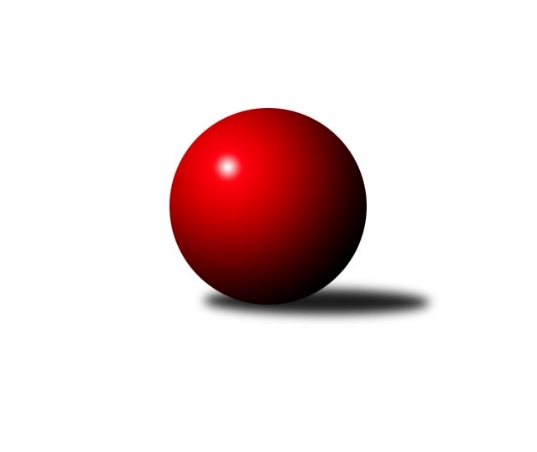 Č.4Ročník 2023/2024	22.10.2023Nejlepšího výkonu v tomto kole: 2481 dosáhlo družstvo: TJ Sokol Bohumín DOkresní přebor Ostrava 2023/2024Výsledky 4. kolaSouhrnný přehled výsledků:TJ Unie Hlubina ˝D˝	- TJ Sokol Bohumín E	3:5	2396:2474	4.5:7.5	16.10.TJ VOKD Poruba C	- TJ Unie Hlubina C	6:2	2404:2402	6.5:5.5	16.10.TJ Sokol Bohumín D	- SKK Ostrava C	5:3	2481:2404	7.0:5.0	17.10.SKK Ostrava B	- TJ Michálkovice  B		dohrávka		4.12.Tabulka družstev:	1.	TJ Sokol Bohumín D	4	3	0	1	22.0 : 10.0 	30.0 : 18.0 	 2456	6	2.	TJ Unie Hlubina C	4	3	0	1	20.0 : 12.0 	28.5 : 19.5 	 2467	6	3.	SKK Ostrava B	3	2	0	1	14.0 : 10.0 	17.0 : 19.0 	 2337	4	4.	TJ Sokol Bohumín E	4	2	0	2	17.0 : 15.0 	27.0 : 21.0 	 2447	4	5.	SKK Ostrava C	4	2	0	2	16.0 : 16.0 	22.5 : 25.5 	 2328	4	6.	TJ VOKD Poruba C	4	2	0	2	15.0 : 17.0 	25.5 : 22.5 	 2269	4	7.	TJ Michálkovice  B	3	1	0	2	8.0 : 16.0 	12.0 : 24.0 	 2325	2	8.	TJ Unie Hlubina ˝D˝	4	0	0	4	8.0 : 24.0 	17.5 : 30.5 	 2201	0Podrobné výsledky kola:	 TJ Unie Hlubina ˝D˝	2396	3:5	2474	TJ Sokol Bohumín E	Roman Grüner	 	 188 	 188 		376 	 0:2 	 474 	 	228 	 246		Lukáš Modlitba	Alena Koběrová	 	 199 	 190 		389 	 1:1 	 373 	 	160 	 213		František Modlitba	Josef Kyjovský	 	 207 	 184 		391 	 0.5:1.5 	 402 	 	207 	 195		Lubomír Richter	Michaela Černá	 	 222 	 201 		423 	 0:2 	 471 	 	249 	 222		Miroslava Ševčíková	Ondřej Valošek	 	 185 	 194 		379 	 1:1 	 369 	 	171 	 198		Martin Ševčík	Lubomír Jančar	 	 228 	 210 		438 	 2:0 	 385 	 	198 	 187		Janka Sliwkovározhodčí: Vedoucí družstevNejlepší výkon utkání: 474 - Lukáš Modlitba	 TJ VOKD Poruba C	2404	6:2	2402	TJ Unie Hlubina C	Jaroslav Hrabuška	 	 187 	 221 		408 	 2:0 	 388 	 	183 	 205		Veronika Rybářová	Marian Mesároš	 	 190 	 206 		396 	 0:2 	 408 	 	196 	 212		Filip Országh	Helena Martinčáková	 	 190 	 191 		381 	 0:2 	 458 	 	217 	 241		Lukáš Trojek	Přemysl Janalík	 	 198 	 213 		411 	 2:0 	 363 	 	193 	 170		František Tříska	Jiří Číž	 	 190 	 212 		402 	 1:1 	 381 	 	195 	 186		Vojtěch Dančík	Roman Klímek	 	 200 	 206 		406 	 1.5:0.5 	 404 	 	200 	 204		Karel Lomozníkrozhodčí:  Vedoucí družstevNejlepší výkon utkání: 458 - Lukáš Trojek	 TJ Sokol Bohumín D	2481	5:3	2404	SKK Ostrava C	Vojtěch Zaškolný	 	 220 	 221 		441 	 2:0 	 366 	 	187 	 179		Miroslav Futerko	Zdeněk Franek	 	 197 	 214 		411 	 1:1 	 416 	 	204 	 212		Miroslav Heczko	Hana Zaškolná	 	 205 	 225 		430 	 2:0 	 385 	 	177 	 208		Miroslav Futerko	Lucie Stočesová	 	 204 	 213 		417 	 0:2 	 456 	 	237 	 219		Martin Futerko	Vlastimil Pacut	 	 190 	 202 		392 	 1:1 	 393 	 	199 	 194		Jakub Kožík	Markéta Kohutková	 	 188 	 202 		390 	 1:1 	 388 	 	185 	 203		Jan Kožíkrozhodčí: Štefan DendisNejlepší výkon utkání: 456 - Martin FuterkoPořadí jednotlivců:	jméno hráče	družstvo	celkem	plné	dorážka	chyby	poměr kuž.	Maximum	1.	Lukáš Modlitba 	TJ Sokol Bohumín E	452.67	301.7	151.0	4.8	3/3	(474)	2.	Lukáš Trojek 	TJ Unie Hlubina C	446.83	301.3	145.5	7.8	2/2	(458)	3.	Martin Futerko 	SKK Ostrava C	446.83	299.0	147.8	3.7	3/3	(456)	4.	Hana Zaškolná 	TJ Sokol Bohumín D	444.25	311.5	132.8	9.0	2/2	(467)	5.	Lucie Stočesová 	TJ Sokol Bohumín D	431.33	296.0	135.3	7.7	2/2	(445)	6.	Andrea Rojová 	TJ Sokol Bohumín E	425.50	289.5	136.0	7.5	2/3	(464)	7.	Lubomír Jančar 	TJ Unie Hlubina ˝D˝	425.50	302.5	123.0	7.0	2/3	(438)	8.	Jan Ščerba 	TJ Michálkovice  B	420.00	294.7	125.3	5.3	3/3	(434)	9.	Miroslava Ševčíková 	TJ Sokol Bohumín E	417.83	293.2	124.7	4.8	3/3	(471)	10.	Vojtěch Zaškolný 	TJ Sokol Bohumín D	417.33	287.0	130.3	8.0	2/2	(441)	11.	Jiří Koloděj 	SKK Ostrava B	416.67	285.0	131.7	2.7	3/3	(426)	12.	Karel Lomozník 	TJ Unie Hlubina C	415.50	286.0	129.5	8.7	2/2	(444)	13.	Markéta Kohutková 	TJ Sokol Bohumín D	415.17	297.7	117.5	9.5	2/2	(429)	14.	Zdeněk Kuna 	SKK Ostrava B	414.00	296.5	117.5	9.5	2/3	(420)	15.	Filip Országh 	TJ Unie Hlubina C	408.00	279.0	129.0	8.5	2/2	(408)	16.	Michaela Černá 	TJ Unie Hlubina ˝D˝	406.67	276.3	130.3	7.3	3/3	(423)	17.	Tomáš Polášek 	SKK Ostrava B	398.00	290.0	108.0	12.0	2/3	(401)	18.	Josef Paulus 	TJ Michálkovice  B	397.50	288.0	109.5	14.0	2/3	(413)	19.	Radek Říman 	TJ Michálkovice  B	395.00	275.5	119.5	10.5	2/3	(424)	20.	Jaroslav Hrabuška 	TJ VOKD Poruba C	395.00	278.5	116.5	11.3	2/2	(408)	21.	Lubomír Richter 	TJ Sokol Bohumín E	394.50	278.0	116.5	10.5	3/3	(410)	22.	Janka Sliwková 	TJ Sokol Bohumín E	393.83	285.0	108.8	13.7	3/3	(414)	23.	Libor Pšenica 	TJ Michálkovice  B	393.00	280.7	112.3	8.3	3/3	(408)	24.	František Tříska 	TJ Unie Hlubina C	392.75	276.5	116.3	15.0	2/2	(449)	25.	Vojtěch Dančík 	TJ Unie Hlubina C	392.33	282.5	109.8	11.2	2/2	(417)	26.	Veronika Rybářová 	TJ Unie Hlubina C	392.00	279.3	112.8	10.5	2/2	(405)	27.	Marian Mesároš 	TJ VOKD Poruba C	391.50	287.5	104.0	13.5	2/2	(398)	28.	Roman Grüner 	TJ Unie Hlubina ˝D˝	390.33	275.3	115.0	11.0	3/3	(464)	29.	Hana Vlčková 	TJ Michálkovice  B	386.00	283.3	102.7	12.7	3/3	(395)	30.	Jaroslav Čapek 	SKK Ostrava B	385.67	283.0	102.7	11.0	3/3	(416)	31.	Miroslav Heczko 	SKK Ostrava C	385.00	265.3	119.7	7.7	3/3	(416)	32.	Jakub Kožík 	SKK Ostrava C	384.17	279.5	104.7	15.0	3/3	(393)	33.	Miroslav Futerko 	SKK Ostrava C	378.00	266.3	111.7	11.3	3/3	(385)	34.	Blažena Kolodějová 	SKK Ostrava B	377.00	280.3	96.7	12.3	3/3	(383)	35.	Martin Ševčík 	TJ Sokol Bohumín E	376.33	271.2	105.2	15.3	3/3	(404)	36.	Zdeněk Franek 	TJ Sokol Bohumín D	374.50	269.3	105.2	11.0	2/2	(411)	37.	Helena Martinčáková 	TJ VOKD Poruba C	372.67	269.2	103.5	12.0	2/2	(383)	38.	Miroslav Futerko 	SKK Ostrava C	371.67	261.5	110.2	11.0	3/3	(394)	39.	Miroslav Koloděj 	SKK Ostrava B	371.50	267.5	104.0	13.0	2/3	(409)	40.	Přemysl Janalík 	TJ VOKD Poruba C	369.50	267.8	101.7	14.5	2/2	(411)	41.	Rostislav Hrbáč 	SKK Ostrava B	368.33	261.7	106.7	15.3	3/3	(384)	42.	Jan Kožík 	SKK Ostrava C	364.33	256.3	108.0	12.3	3/3	(388)	43.	Roman Raška 	TJ Michálkovice  B	361.33	262.7	98.7	16.3	3/3	(394)	44.	Alena Koběrová 	TJ Unie Hlubina ˝D˝	350.00	263.7	86.3	17.0	3/3	(403)	45.	Ondřej Valošek 	TJ Unie Hlubina ˝D˝	343.50	260.3	83.3	18.8	2/3	(379)	46.	Josef Kyjovský 	TJ Unie Hlubina ˝D˝	342.75	253.5	89.3	16.5	2/3	(391)	47.	Ondřej Janalík 	TJ VOKD Poruba C	339.50	248.5	91.0	13.5	2/2	(355)	48.	Oldřich Neuverth 	TJ Unie Hlubina ˝D˝	328.50	232.5	96.0	13.5	2/3	(351)		Michal Hejtmánek 	TJ Unie Hlubina C	475.00	311.5	163.5	3.0	1/2	(488)		Dalibor Hamrozy 	TJ Sokol Bohumín E	410.00	288.0	122.0	5.0	1/3	(410)		Josef Hájek 	TJ Unie Hlubina C	401.00	290.0	111.0	13.0	1/2	(421)		Miroslav Paloc 	TJ Sokol Bohumín D	396.00	291.0	105.0	13.0	1/2	(396)		Josef Jurášek 	TJ Michálkovice  B	391.00	283.0	108.0	10.0	1/3	(391)		Roman Klímek 	TJ VOKD Poruba C	391.00	284.0	107.0	8.0	1/2	(406)		Jiří Číž 	TJ VOKD Poruba C	384.67	272.7	112.0	10.7	1/2	(402)		Vlastimil Pacut 	TJ Sokol Bohumín D	378.00	277.0	101.0	10.0	1/2	(392)		Antonín Chalcář 	TJ VOKD Poruba C	375.00	293.0	82.0	14.0	1/2	(375)		Jan Dřimal 	TJ Unie Hlubina ˝D˝	374.00	284.0	90.0	18.0	1/3	(374)		František Modlitba 	TJ Sokol Bohumín E	373.00	257.0	116.0	12.0	1/3	(373)		Oldřich Stolařík 	SKK Ostrava C	365.50	265.5	100.0	8.5	1/3	(374)		Václav Kladiva 	TJ Sokol Bohumín D	359.50	269.0	90.5	15.5	1/2	(364)		Adam Klištinec 	TJ Unie Hlubina ˝D˝	346.00	228.0	118.0	21.0	1/3	(346)		Libor Mendlík 	TJ Unie Hlubina ˝D˝	340.00	224.0	116.0	8.0	1/3	(340)		František Deingruber 	SKK Ostrava C	334.00	235.0	99.0	11.0	1/3	(334)		Radomíra Kašková 	TJ Michálkovice  B	317.00	238.0	79.0	18.0	1/3	(317)Sportovně technické informace:Starty náhradníků:registrační číslo	jméno a příjmení 	datum startu 	družstvo	číslo startu
Hráči dopsaní na soupisku:registrační číslo	jméno a příjmení 	datum startu 	družstvo	Program dalšího kola:5. kolo23.10.2023	po	16:00	TJ Michálkovice  B - TJ Unie Hlubina ˝D˝	23.10.2023	po	16:00	TJ Unie Hlubina C - SKK Ostrava B	24.10.2023	út	16:00	TJ Sokol Bohumín E - TJ Sokol Bohumín D	25.10.2023	st	16:00	SKK Ostrava C - TJ VOKD Poruba C	Nejlepší šestka kola - absolutněNejlepší šestka kola - absolutněNejlepší šestka kola - absolutněNejlepší šestka kola - absolutněNejlepší šestka kola - dle průměru kuželenNejlepší šestka kola - dle průměru kuželenNejlepší šestka kola - dle průměru kuželenNejlepší šestka kola - dle průměru kuželenNejlepší šestka kola - dle průměru kuželenPočetJménoNázev týmuVýkonPočetJménoNázev týmuPrůměr (%)Výkon2xLukáš ModlitbaBohumín E4742xLukáš TrojekHlubina C120.794581xMiroslava ŠevčíkováBohumín E4711xJan ŠčerbaMichálkovice B116.934372xLukáš TrojekHlubina C4581xMiroslav KolodějSKK B116.134344xMartin FuterkoSKK C4564xLukáš ModlitbaBohumín E115.224742xVojtěch ZaškolnýBohumín D4411xMiroslava ŠevčíkováBohumín E114.494711xLubomír JančarHlubina D4384xMartin FuterkoSKK C113.29456